***KINH NGHIỆM (Kinh nghiệm làm việc partime/thực tập/hoạt động)TỰ ĐÁNH GIÁ BẢN THÂN:Ưu điểm:      			Nhược điểm:      			Sở thích và năng khiếu:      			THÔNG TIN KHÁC:1.Bạn biết được thông tin về tuyển dụng CTV của Phòng TM&CN Việt Nam bằng cách nào?	 Qua bạn bè	 Qua cộng tác viên cũ Qua Facebook Qua các diễn đàn Khác:          	2. Thời gian/buổi (sáng hoặc chiều) bạn có thể làm việc cho dự án: 3. Trong thời gian sắp tới, bạn có nghỉ dài (đi học, du lịch…) không? 	Nếu có, bắt đầu từ bao giờ?       ; khoảng thời gian là bao nhiêu ngày?       ngày4. Mô tả công việc là: “Triển khai phát phiếu điều tra khảo sát tới doanh nghiệp qua đường bưu điện và thư điện tử, sau đó liên lạc thuyết phục doanh nghiệp trả lời phiếu điều tra”. Vậy bạn cho rằng bạn có những khả năng, ưu điểm như thế nào để có thể hoàn thành được công việc?5. Nguyện vọng với bộ phận tuyển dụng của Dự án:Lưu ý: Ứng viên điền đầy đủ các thông tin.Ảnh không nhất thiết phải là ảnh thẻ nhưng phải rõ mặt.Các ứng viên quan tâm có thể hoàn thành hồ sơ trên máy tính và gửi về địa chỉ email: ngocthuy.vuu@gmail.com trước 22h00 ngày 25/08/2020HỒ SƠ ỨNG VIÊNHọ và Tên:     	Năm sinh:     	Chỗ ở hiện tại:     	Nguyên quán (Tỉnh theo CMT):     	Số điện thoại liên lạc:     	Email:      	Hiện đang học trường:      	Năm thứ:  	Ngoại ngữGiao tiếpĐọc viếtTiếng anhSTTNội dung công việc, hoạt động từng tham giaSố tháng 12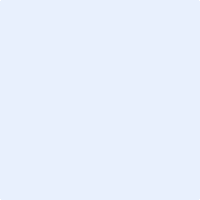 